від  15 лютого  2023  рокуПро інформацію щодо результатів діяльності окружної прокуратури на території  Звягельського району за 2022 рікЗаслухавши інформацію керівника  Звягельської окружної прокуратури  Островського І.М. щодо результатів діяльності окружної прокуратури на території  Звягельського району за 2022 рік,    відповідно              ст. 43 Закону України “Про місцеве самоврядування в Україні”, рекомендацій постійної комісії з питань регламенту, депутатської етики, законності, правопорядку та місцевого самоврядування, районна радаВИРІШИЛА:Інформацію  керівника Звягельської окружної прокуратури  Островського І.М. щодо результатів діяльності окружної прокуратури на території  Звягельського району за 2022 рік – взяти до відома.             Голова районної ради                                     Артур ЗАГРИВИЙ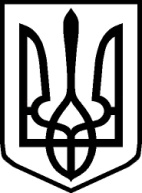 УКРАЇНАУКРАЇНАЗВЯГЕЛЬСЬКА РАЙОННА РАДАЗВЯГЕЛЬСЬКА РАЙОННА РАДАЖИТОМИРСЬКОЇ ОБЛАСТІЖИТОМИРСЬКОЇ ОБЛАСТІР І Ш Е Н Н ЯР І Ш Е Н Н ЯП’ятнадцята  сесія                         VІІІ  скликання